APLIKASI MOTOR SERVO PADA PROSES PEMBUATAN BEBERAPA LUBANG DENGAN  KONFIGURASI LUBANG SEBARIS(PENGENDALIAN PROSES MENGGUNAKAN PLC)Diajukan Untuk Memenuhi Salah Satu Syarat KelulusanDalam Mengikuti Program Sarjana Strata-1TUGAS AKHIROleh :Eda Bagus Marta11.30.300139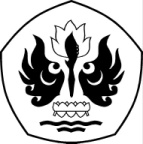 JURUSAN TEKNIK MESINFAKULTAS TEKNIKUNIVERSITAS PASUNDANBANDUNG2013